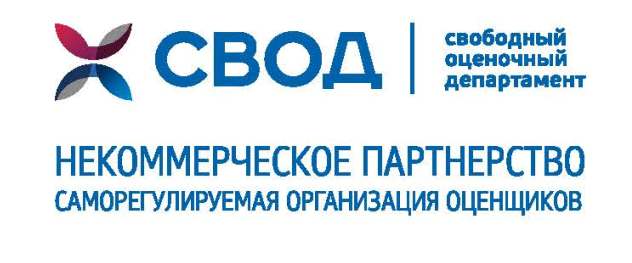 ПРАКТИЧЕСКИЙ СЕМИНАР на тему:«Судебная практика в оценочной деятельности»ЗАЯВКА НА УЧАСТИЕ:  Все поля обязательны для заполнения09 июня 2017 года09 июня 2017 годаФ.И.О. 
(полностью)E-mailКонтактный телефонПочтовый адрес 
(с индексом)Паспортные данные
(в случае оплаты физ. лицом)Реквизиты компании
(в случае оплаты юр. лицом)